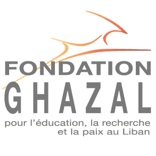 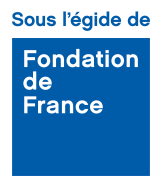 Don ponctuel